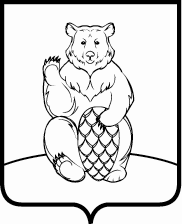 СОВЕТ ДЕПУТАТОВ ПОСЕЛЕНИЯ МИХАЙЛОВО-ЯРЦЕВСКОЕ В ГОРОДЕ МОСКВЕР Е Ш Е Н И Е11 августа 2021г.                                                                     		           №1/9О внесении изменений в решение Совета депутатов поселения Михайлово-Ярцевское от 05.11.2020 №4/15 «Об утверждении перечня мероприятий, адресных перечней в сфере жилищно-коммунального хозяйства, благоустройства и дорожной деятельности на территории поселения Михайлово-Ярцевское в 2021 году»В соответствии с Федеральным законом от 6 октября 2003 года
№131-ФЗ «Об общих принципах организации местного самоуправления в Российской Федерации», Законом города Москвы от 6 ноября 2002 №56 «Об организации местного самоуправления в городе Москве», руководствуясь Уставом поселения Михайлово-Ярцевское в городе Москве,СОВЕТ ДЕПУТАТОВ ПОСЕЛЕНИЯ МИХАЙЛОВО-ЯРЦЕВСКОЕРЕШИЛ:1. Внести в решение Совета депутатов поселения Михайлово-Ярцевское от 05.11.2020 № 4/15 «Об утверждении перечня мероприятий, адресных перечней в сфере жилищно-коммунального хозяйства, благоустройства и дорожной деятельности на территории поселения Михайлово-Ярцевское в 2021 году», следующие изменения:1.1. Приложение 2 к решению изложить в редакции согласно приложению 1 к настоящему решению.1.2. Приложение 5 к решению изложить в редакции согласно приложению 2 к настоящему решению.1.3. Приложение 6 к решению изложить в редакции согласно приложению 3 к настоящему решению.1.3. Приложение 7 к решению изложить в редакции согласно приложению 4 к настоящему решению.2. Настоящее решение вступает в силу со дня принятия.3. Опубликовать настоящее решение на официальном сайте администрации поселения Михайлово-Ярцевское в информационно-телекоммуникационной сети «Интернет» по адресу: www.admsp.ru 4. Контроль за выполнением настоящего решения возложить на главу поселения Михайлово – Ярцевское Г.К. Загорского.                Глава поселения                                              	 Г.К. ЗагорскийПриложение 1к решению Совета депутатов поселения Михайлово-Ярцевское в городе Москве от 11 августа 2021г.№1/9Адресный перечень объектов дорожного хозяйства поселения Михайлово-Ярцевское в городе Москве, подлежащих ремонту в 2021 году Адресный переченьобъектов жилищного фонда для проведения работ по очистке кровель, ВКГО, поверке, техническому обслуживанию и ремонту приборов учета жилых домов поселение Михайлово-Ярцевское в 2021 годуАдресный перечень благоустройства территории жилой застройки поселения Михайлово-Ярцевское в 2021 году                                                                                                                                                                                 Приложение 4                                                                                                                                                              к решению Совета депутатов                                                                                                                                                                                  поселения Михайлово-Ярцевское                                                                                                                                          в городе Москве                                                                                                                                                          от 11 августа 2021г.№1/9						                                                                                                                   Приложение 7															к решению Совета депутатов															поселения Михайлово-Ярцевское 															в городе Москве от 05.11.2020 №4/15Адресный перечень по благоустройству территории общественных пространств в поселении Михайлово-Ярцевское в 2021 году№ п/пНаименование ОДХВид работ1д.Ярцево. Дорога от д.56 до уч.342Текущий ремонт2д.Ярцево. Дорога от уч.342 до уч.43Текущий ремонт3Дорога ТСЖ "Северянин"-д.Пудово-Сипягино-д.АкуловоТекущий ремонт4пос.Секерино. Дорога от д.1 до д.2Текущий ремонт5пос.Шишкин Лес, ул.ЗаречнаяТекущий ремонт6дер.Конаково, ул.Конаково-2Текущий ремонт7дер.Новомихайловское-дер.ИсаковоТекущий ремонт№ п/пАдресный переченьВид работ1пос.Шишкин Лес, дом 2Поверка, текущий ремонт общедомовых проборов учета тепловой энергии и теплоносителя (ЦО и ГВС)2Михайловское, дом 17Поверка, текущий ремонт общедомовых проборов учета тепловой энергии и теплоносителя (ЦО и ГВС)3Михайловское д.17Абонентское обслуживание кровель домов с скатной кровлей в зимний период4Курорт Михайловское д.10Абонентское обслуживание кровель домов с скатной кровлей в зимний период5Секерино д.2Абонентское обслуживание кровель домов с скатной кровлей в зимний период6Шишкин Лес д.3Абонентское обслуживание кровель домов с скатной кровлей в зимний период7Шишкин Лес д.4Абонентское обслуживание кровель домов с скатной кровлей в зимний период8Дома отдыха Плесково пос., д. 1Проверка внутриквартирного газового оборудования 9Дома отдыха Плесково пос., д. 2Проверка внутриквартирного газового оборудования 10Михайловское с., курорт "Михайловское", д. 10Проверка внутриквартирного газового оборудования 11Михайловское с.,  д. 17Проверка внутриквартирного газового оборудования 12Секерино пос., д. 1Проверка внутриквартирного газового оборудования 13Секерино пос., д. 2Проверка внутриквартирного газового оборудования 14Шишкин Лес пос., д. 1Проверка внутриквартирного газового оборудования 15Шишкин Лес пос., д. 2Проверка внутриквартирного газового оборудования 16Шишкин Лес пос., д. 3Проверка внутриквартирного газового оборудования 17Шишкин Лес пос., д. 4Проверка внутриквартирного газового оборудования 18Шишкин Лес пос., д. 7Проверка внутриквартирного газового оборудования 19Шишкин Лес пос., д. 8Проверка внутриквартирного газового оборудования 20Шишкин Лес пос., д. 10Проверка внутриквартирного газового оборудования 21Шишкин Лес пос., д. 11Проверка внутриквартирного газового оборудования 22Шишкин Лес пос., д. 12Проверка внутриквартирного газового оборудования 23Шишкин Лес пос., д. 13Проверка внутриквартирного газового оборудования 24Шишкин Лес пос., д. 14Проверка внутриквартирного газового оборудования 25Шишкин Лес пос., д. 15Проверка внутриквартирного газового оборудования 26Шишкин Лес пос., д. 17Проверка внутриквартирного газового оборудования 27Шишкин Лес пос., д. 18Проверка внутриквартирного газового оборудования 28Шишкин Лес пос., д. 19Проверка внутриквартирного газового оборудования 29Шишкин Лес пос., д. 20Проверка внутриквартирного газового оборудования 30Шишкин Лес пос., д. 21Проверка внутриквартирного газового оборудования 31Шишкин Лес пос., д. 22Проверка внутриквартирного газового оборудования 32Шишкин Лес пос., д. 23Проверка внутриквартирного газового оборудования 33Шишкин Лес пос., д. 1Техническое обслуживание общедомовых проборов учета тепловой энергии и теплоносителя (ЦО и ГВС)34Шишкин Лес пос., д. 2Техническое обслуживание общедомовых проборов учета тепловой энергии и теплоносителя (ЦО и ГВС)35Шишкин Лес пос., д. 3Техническое обслуживание общедомовых проборов учета тепловой энергии и теплоносителя (ЦО и ГВС)36Шишкин Лес пос., д. 4Техническое обслуживание общедомовых проборов учета тепловой энергии и теплоносителя (ЦО и ГВС)37Шишкин Лес пос., д. 7Техническое обслуживание общедомовых проборов учета тепловой энергии и теплоносителя (ЦО и ГВС)38Шишкин Лес пос., д. 8Техническое обслуживание общедомовых проборов учета тепловой энергии и теплоносителя (ЦО и ГВС)39Шишкин Лес пос., д. 10Техническое обслуживание общедомовых проборов учета тепловой энергии и теплоносителя (ЦО и ГВС)40Шишкин Лес пос., д. 11Техническое обслуживание общедомовых проборов учета тепловой энергии и теплоносителя (ЦО и ГВС)41Шишкин Лес пос., д. 12Техническое обслуживание общедомовых проборов учета тепловой энергии и теплоносителя (ЦО и ГВС)42Шишкин Лес пос., д. 13Техническое обслуживание общедомовых проборов учета тепловой энергии и теплоносителя (ЦО и ГВС)43Шишкин Лес пос., д. 14Техническое обслуживание общедомовых проборов учета тепловой энергии и теплоносителя (ЦО и ГВС)44Шишкин Лес пос., д. 15Техническое обслуживание общедомовых проборов учета тепловой энергии и теплоносителя (ЦО и ГВС)45Шишкин Лес пос., д. 16Техническое обслуживание общедомовых проборов учета тепловой энергии и теплоносителя (ЦО и ГВС)46Шишкин Лес пос., д. 17Техническое обслуживание общедомовых проборов учета тепловой энергии и теплоносителя (ЦО и ГВС)47Шишкин Лес пос., д. 18Техническое обслуживание общедомовых проборов учета тепловой энергии и теплоносителя (ЦО и ГВС)48Шишкин Лес пос., д. 19Техническое обслуживание общедомовых проборов учета тепловой энергии и теплоносителя (ЦО и ГВС)49Шишкин Лес пос., д. 20Техническое обслуживание общедомовых проборов учета тепловой энергии и теплоносителя (ЦО и ГВС)50Шишкин Лес пос., д. 21Техническое обслуживание общедомовых проборов учета тепловой энергии и теплоносителя (ЦО и ГВС)51Шишкин Лес пос., д. 22Техническое обслуживание общедомовых проборов учета тепловой энергии и теплоносителя (ЦО и ГВС)52Шишкин Лес пос., д. 23Техническое обслуживание общедомовых проборов учета тепловой энергии и теплоносителя (ЦО и ГВС)53Дома отдыха Плесково пос., д. 1Техническое обслуживание общедомовых проборов учета тепловой энергии и теплоносителя (ЦО и ГВС)54Дома отдыха Плесково пос., д. 2Техническое обслуживание общедомовых проборов учета тепловой энергии и теплоносителя (ЦО и ГВС)55Михайловское с., курорт "Михайловское", д. 10Техническое обслуживание общедомовых проборов учета тепловой энергии и теплоносителя (ЦО и ГВС)56Михайловское с.,  д. 17Техническое обслуживание общедомовых проборов учета тепловой энергии и теплоносителя (ЦО и ГВС)57Секерино пос., д. 2Техническое обслуживание общедомовых проборов учета тепловой энергии и теплоносителя (ЦО и ГВС)58Секерино пос., д. 1АТехническое обслуживание общедомовых проборов учета тепловой энергии и теплоносителя (ЦО и ГВС)59Шишкин Лес пос., д. 5Демонтаж общедомовых проборов учета тепловой энергии и теплоносителя (ЦО и ГВС)60Шишкин Лес пос., д. 6Демонтаж общедомовых проборов учета тепловой энергии и теплоносителя (ЦО и ГВС)61Шишкин Лес пос., д. 9Демонтаж общедомовых проборов учета тепловой энергии и теплоносителя (ЦО и ГВС)62Шишкин Лес пос., д. 1Содержание и ремонт информационных щитов в МКД63Шишкин Лес пос., д. 2Содержание и ремонт информационных щитов в МКД64Шишкин Лес пос., д. 3Содержание и ремонт информационных щитов в МКД65Шишкин Лес пос., д. 4Содержание и ремонт информационных щитов в МКД66Шишкин Лес пос., д. 7Содержание и ремонт информационных щитов в МКД67Шишкин Лес пос., д. 8Содержание и ремонт информационных щитов в МКД68Шишкин Лес пос., д. 10Содержание и ремонт информационных щитов в МКД69Шишкин Лес пос., д. 11Содержание и ремонт информационных щитов в МКД70Шишкин Лес пос., д. 12Содержание и ремонт информационных щитов в МКД71Шишкин Лес пос., д. 13Содержание и ремонт информационных щитов в МКД72Шишкин Лес пос., д. 14Содержание и ремонт информационных щитов в МКД73Шишкин Лес пос., д. 15Содержание и ремонт информационных щитов в МКД74Шишкин Лес пос., д. 16Содержание и ремонт информационных щитов в МКД75Шишкин Лес пос., д. 17Содержание и ремонт информационных щитов в МКД76Шишкин Лес пос., д. 18Содержание и ремонт информационных щитов в МКД77Шишкин Лес пос., д. 19Содержание и ремонт информационных щитов в МКД78Шишкин Лес пос., д. 20Содержание и ремонт информационных щитов в МКД79Шишкин Лес пос., д. 21Содержание и ремонт информационных щитов в МКД80Шишкин Лес пос., д. 22Содержание и ремонт информационных щитов в МКД81Шишкин Лес пос., д. 23Содержание и ремонт информационных щитов в МКД82Шишкин Лес пос., д. 21 корп.1Содержание и ремонт информационных щитов в МКД83Шишкин Лес пос., д. 9 корп 1Содержание и ремонт информационных щитов в МКД84Дома отдыха Плесково пос., д. 1Содержание и ремонт информационных щитов в МКД85Дома отдыха Плесково пос., д. 2Содержание и ремонт информационных щитов в МКД86Михайловское с., курорт "Михайловское", д. 10Содержание и ремонт информационных щитов в МКД87Михайловское с.,  д. 17Содержание и ремонт информационных щитов в МКД88Секерино пос., д. 1Содержание и ремонт информационных щитов в МКД89Секерино пос., д. 2Содержание и ремонт информационных щитов в МКД90Секерино пос., д. 1АСодержание и ремонт информационных щитов в МКД91Шишкин Лес пос., д.9 корп.1Поставка и установка информационных стендов92Шишкин Лес пос., д. 21 корп.1Поставка и установка информационных стендов№ п/пАдрес объекта (наименование объекта)Вид работ1дер. Дровнино, д.22Устройство АБП, резинового покрытия на детской площадке1дер. Дровнино, д.22Устройство дорожно-тропиночной сети 1дер. Дровнино, д.22Устройство газона, установка урн2дер. Дровнино, д.50Устройство АБП, резинового покрытия на детской площадке2дер. Дровнино, д.50Устройство АБП, резинового покрытия на спортивной площадке2дер. Дровнино, д.50Устройство АБП, резинового покрытия на спортивной площадке2дер. Дровнино, д.50Установка ограждения2дер. Дровнино, д.50Установка МАФ, скамеек, урн, установка ограждения2дер. Дровнино, д.50Устройство навеса для тренажеров2дер. Дровнино, д.50Устройство дорожно-тропиночной сети2дер. Дровнино, д.50Озеленение2дер. Дровнино, д.50Устройство газона3дер. Акулово, д.8Устройство АБП, резиновое покрытие на детской площадке3дер. Акулово, д.8Устройство резинового покрытия на спортивной площадке3дер. Акулово, д.8Устройство дорожно-тропиночной сети3дер. Акулово, д.8Устройство газона4СНТ «Красная Пахра», вблизи д.ДровниноУстройство АБП, резинового покрытия, устройство ограждения на детской площадке4СНТ «Красная Пахра», вблизи д.ДровниноУстройство дорожно-тропиночной сети4СНТ «Красная Пахра», вблизи д.ДровниноУстройство газона5пос. Шишкин лес, д. 15аРемонт АБП6д. Новомихайловское д.50 – д. Исаково д.24Устройство дорожно-тропиночной сети7пос. Шишкин лес, ул. ЗаречнаяУстройство резинового покрытия на детской площадке7пос. Шишкин лес, ул. ЗаречнаяУстройство дорожно-тропиночной сети7пос. Шишкин лес, ул. ЗаречнаяУстановка ограждения7пос. Шишкин лес, ул. ЗаречнаяУстановка МАФ, парковых диванов, урн8д. ЯрцевоУстройство АБП покрытия на спортивной площадке9д.Плесково-ТСХ, вблизи МКД влд.9, к.1Устройство АБП покрытия на спортивной площадке10пос. Шишкин лес, вблизи дома 36АОграждение мастерских11пос.Шишкин Лес, стр.28Ремонт обелиска12д.Конаково д.34Устройство лестницы с поручними13пос.Шишкин Лес, стр.31Выполнение работ по благоустройству мастерских14пос.Шишкин Лес, д.22Устройство лестницы с поручними15пос.Шишкин Лес, д.16Ремонт дорожно-тропиночной сети16пос.Шишкин Лес, д.21Устройство тротуара17пос. Шишкин лес, д.13, д.23Устройство резинового покрытия18дер. Дешино, д.20Устройство резинового покрытия с основанием19дер. Лужки, д.145Устройства тротуара, цветочного оформления и озеленения20пос.Шишкин Лес, д.Акулово, д.Дешино, пос.д/о Плесково, д.Дровнино, д.Заболотье, д.исаково, д.Конаково, д.Лужки, пос.Михайловского Лесничества, с.Михайловское, д.Новомихайловское, д.Пудово-Сипягино, пос.Секерино, д.Сенькино-Секерино, д.Терехово, д.ЯрцевоСодержание и ремонт стендов21поселение Михайлово-ЯрцевскоеИзготовление и установка информационных табличек22дер.Исаково, ул.Исаково-2, д.103Устройство водопереливной трубы23поселение Михайлово-ЯрцевскоеОзеленение территории24поселение Михайлово-ЯрцевскоеИзготовление и установка информационных щитов и стендов25пос.Шишкин Лес, стр.40Изготовление и установка памятного знака «Капсула времени» на территории поселения Михайлово-Ярцевское26д.Новомихайловское (общественное пространство)Изготовление и установка памятного знака «Аллея Победы» на территории поселения Михайлово-Ярцевское27д.Новомихайловское (общественное пространство)Изготовление ПСД и геоподосновы на изготовление навеса городошной площадки28г. Москва, п. Михайлово-Ярцевское, пос. Шишкин Лес, стр.40Установка кованных вазонов у Обелиска погибшим воинам в годы Великой Отечественной войны29г. Москва, п. Михайлово-Ярцевское,  дер. Сенькино-СекериноУстановка кованных вазонов у Обелиска погибшим воинам в годы Великой Отечественной войны30г. Москва, п. Михайлово-Ярцевское,  с. МихайловскоеУстановка кованных вазонов у Братской могилы, памятник Скорбящей матери31д. КонаковоКонцепция комплексного благоустройства территории по адресу: г. Москва, п. Михайлово-Ярцевское, дер.Конаково32д. КонаковоПодеревная топографическая съемка территории по адресу: г. Москва, п. Михайлово-Ярцевское, дер.Конаково33пос. Шишкин Лес, д.21Закупка и посадка кустарников34СНТ «Красная Пахра»Установка ограждения35дер.Сенькино-Секерино, д.7Устройство водоотвода36дер.Ярцево, д.8Поставка и установка велопарковок37дер.Терехово, д.1Поставка и установка велопарковок38г. Москва, п. Михайлово-Ярцевское, пос. Шишкин Лес, вблизи МКД влд.9, к.1Поставка и установка информационного стенда№ п/пАдрес объекта (наименование объекта)Вид работ1пос.Сенькино-Секерино, стр.135Изготовление проектно-сметной документации на благоустройство территории    2пос.Шишкин Лес, вблизи МКД влд.9, к.1Технический надзор (строительный контроль) за исполнением работ3пос.Шишкин Лес, вблизи МКД влд.9, к.1Авторский надзор за исполнением работ4пос.Шишкин Лес, вблизи МКД влд.9, к.1Вертикальная планировка4пос.Шишкин Лес, вблизи МКД влд.9, к.1Устройство дорожно-тропиночной сети4пос.Шишкин Лес, вблизи МКД влд.9, к.1Устройство площадок с резиновым покрытием4пос.Шишкин Лес, вблизи МКД влд.9, к.1Устройство газона4пос.Шишкин Лес, вблизи МКД влд.9, к.1Установка МАФ4пос.Шишкин Лес, вблизи МКД влд.9, к.1Посадка деревьев, кустарников4пос.Шишкин Лес, вблизи МКД влд.9, к.1Установка поручней4пос.Шишкин Лес, вблизи МКД влд.9, к.1Устройство настилов4пос.Шишкин Лес, вблизи МКД влд.9, к.1Устройство перехода с лестницей4пос.Шишкин Лес, вблизи МКД влд.9, к.1Установка ограждения4пос.Шишкин Лес, вблизи МКД влд.9, к.1Устройство оголовков4пос.Шишкин Лес, вблизи МКД влд.9, к.1Устройство подпорной стенки дорожно-тропиночной сети4пос.Шишкин Лес, вблизи МКД влд.9, к.1Устройство ограждения и отделка подпорной стенки